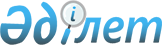 О внесении изменений в решение Жуалынского районного маслихата от 25 декабря 2020 года № 77-7 "О районном бюджете на 2021-2023 годы"Решение Жуалынского районного маслихата Жамбылской области от 24 июня 2021 года № 9-2. Зарегистрировано в Министерстве юстиции Республики Казахстан 30 июня 2021 года № 23219
      Жуалынский районный маслихат РЕШИЛ:
      1. Внести в решение Жуалынского районного маслихата "О районном бюджете на 2021-2023 годы" от 25 декабря 2020 года № 77-7, (зарегистрировано в реестре государственной регистрации нормативных правовых актов за № 4870) следующие изменения:
      пункт 1 указанного решения изложить в новой редакции:
      "1. Утвердить бюджет Жуалынского района на 2021-2023 годы согласно приложениям 1, 2 и 3 соответственно, в том числе на 2021 год в следующих объемах: 
      1) доходы – 14 915 965,0 тысяч тенге, в том числе по: 
      налоговым поступлениям – 1 637 020,0 тысяч тенге; 
      неналоговым поступлениям – 9 500,0 тысячи тенге; 
      поступлениям от продажи основного капитала – 15 250,0 тысяч тенге;
      поступлениям трансфертов – 13 238 750,0 тысяч тенге; 
      2) затраты – 15 114 226,0 тысяч тенге;
      3) чистое бюджетное кредитование – 139 074,0 тысячи тенге; 
      бюджетные кредиты – 175 443,0 тысяч тенге;
      погашение бюджетных кредитов – 36 369,0 тысячи тенге;
      4) сальдо по операциям с финансовыми активами – 0,0 тысяч тенге;
      5) дефицит (профицит) бюджета – - 337 335,0 тысячи тенге;
      6) финансирование дефицита (использование профицита) бюджета – 337 335,0 тысячи тенге".
      Приложение 1 к указанному решению изложить в новой редакции согласно приложению к настоящему решению.
      2. Настоящее решение вводится в действие с 1 января 2021 года. Районный бюджет Жуалынского района на 2021 год
					© 2012. РГП на ПХВ «Институт законодательства и правовой информации Республики Казахстан» Министерства юстиции Республики Казахстан
				
      Председатель сессии Жуалынского 

      районного маслихата 

З. Бурлибаев

      Секретарь Жуалынского

      районного маслихата 

Е. Тлеубеков
Приложение 1 к решению
Жуалынского районного 
маслихата от 24 июня 2021 года 
№ 9-2Приложение 1 к решению
Жуалынского районного 
маслихата от 25 декабря 2020 года № 77-7
Подкласс
Подкласс
Подкласс
Подкласс
Сумма, тысяч 

тенге
Класс
Класс
Класс
Сумма, тысяч 

тенге
Категория 
Категория 
Сумма, тысяч 

тенге
Наименование
Сумма, тысяч 

тенге
І.ДОХОДЫ
14 915 965
1
Налоговые поступления
1 637 020
01
Подоходный налог
466 857
1
Корпоративный подоходный налог
60 000
2
Индивидуальный подоходный налог
406 857
03
Социальный налог
362 000
1
Социальный налог
362 000
04
Hалоги на собственность
791 200
1
Hалоги на имущество
791 000
5
Единый земельный налог
200
05
Внутренние налоги на товары, работы и услуги
7 463
2
Акцизы
2 200
3
Поступления за использование природных и других ресурсов
1 500
4
Сборы за ведение предпринимательской и профессиональной деятельности
3 763
07
Прочие налоги
0
1
Прочие налоги
0
08
Обязательные платежи, взимаемые за совершение юридически значимых действий и (или) выдачу документов уполномоченными на то государственными органами или должностными лицами
9 500
1
Государственная пошлина
9 500
2
Неналоговые поступления
24 945
01
Доходы от государственной собственности
3 638
1
Поступления части чистого дохода государственных предприятий
129
4
Доходы на доли участия в юридических лицах, находящиеся в государственной собственности
1 634
5
Доходы от аренды имущества, находящегося в государственной собственности
1 850
7
Вознаграждения по кредитам, выданным из государственного бюджета
5
9
Прочие доходы от государственной собственности
20
04
Штрафы, пени, санкции, взыскания, налагаемые государственными учреждениями, финансируемыми из государственного бюджета, а также содержащимися и финансируемыми из бюджета (сметы расходов) Национального Банка Республики Казахстан
2 807
1
Штрафы, пени, санкции, взыскания, налагаемые государственными учреждениями, финансируемыми из государственного бюджета, а также содержащимися и финансируемыми из бюджета (сметы расходов) Национального Банка Республики Казахстан, за исключением поступлений от организаций нефтяного сектора
2 807
06
Прочие неналоговые поступления
18 500
1
Прочие неналоговые поступления
18 500
3
Поступления от продажи основного капитала
15 250
01
Продажа государственного имущества, закрепленного за государственными учреждениями 
2 250
1
Продажа государственного имущества, закрепленного за государственными учреждениями
2 250
03
Продажа земли и нематериальных активов
13 000
1
Продажа земли
12 000
2
Продажа нематериальных активов
1 000
4
Поступления трансфертов
13 238 750
02
Трансферты из вышестоящих органов государственного управления
13 238 750
2
Трансферты из областного бюджета
13 238 750
Функциональная группа
Функциональная группа
Функциональная группа
Функциональная группа
Функциональная группа
Сумма, тысяч тенге
Функциональная подгруппа
Функциональная подгруппа
Функциональная подгруппа
Функциональная подгруппа
Сумма, тысяч тенге
Администратор бюджетных программ
Администратор бюджетных программ
Администратор бюджетных программ
Программа
Программа
Наименование
II. ЗАТРАТЫ
15 114 226
01
Государственные услуги общего характера
743 414
01
Представительные, исполнительные и другие органы, выполняющие общие функции государственного управления
175 485
112
Аппарат маслихата района (города областного значения)
30 697
001
Услуги по обеспечению деятельности маслихата района (города областного значения)
30 297
003
Капитальные расходы государственного органа
400
122
Аппарат акима района (города областного значения)
144 788
001
Услуги по обеспечению деятельности акима района (города областного значения)
119 214
003
Капитальные расходы государственного органа
25 574
02
Финансовая деятельность
59 454
452
Отдел финансов района (города областного значения)
59 454
001
Услуги по реализации государственной политики в области исполнения бюджета и управления коммунальной собственностью района (города областного значения)
32 416
003
Проведение оценки имущества в целях налогообложения
1 228
010
Приватизация, управление коммунальным имуществом, постприватизационная деятельность и регулирование споров, связанных с этим
1 700
018
Капитальные расходы государственного органа
543
113
Целевые текущие трансферты из местных бюджетов
23 567
05
Планирование и статистическая деятельность
26 480
453
Отдел экономики и бюджетного планирования района (города областного значения)
26 480
001
Услуги по реализации государственной политики в области формирования и развития экономической политики, системы государственного планирования
25 723
004
Капитальные расходы государственного органа
757
09
Прочие государственные услуги общего характера
481 995
458
Отдел жилищно-коммунального хозяйства, пассажирского транспорта и автомобильных дорог района (города областного значения)
455 853
001
Услуги по реализации государственной политики на местном уровне в области жилищно-коммунального хозяйства, пассажирского транспорта и автомобильных дорог
21 493
113
Целевые текущие трансферты нижестоящим бюджетам
434 360
466
Отдел архитектуры, градостроительства и строительства района (города областного значения)
13 000
040
Развитие объектов государственных органов
13 000
494
Отдел предпринимательства и промышленности района (города областного значения)
13 142
001
Услуги по реализации государственной политики на местном уровне в области развития предпринимательства и промышленности
13 142
02
Оборона
6 038
01
Военные нужды
6 038
122
Аппарат акима района (города областного значения)
6 038
005
Мероприятия в рамках исполнения всеобщей воинской обязанности
6 038
03
Общественный порядок, безопасность, правовая, судебная, уголовно-исполнительная деятельность
5 759
09
Прочие услуги в области общественного порядка и безопасности
5 759
458
Отдел жилищно-коммунального хозяйства, пассажирского транспорта и автомобильных дорог района (города областного значения)
5 759
021
Обеспечение безопасности дорожного движения в населенных пунктах
5 759
06
Социальная помощь и социальное обеспечение
2 034 028
01
Социальное обеспечение
999 763
451
Отдел занятости и социальных программ района (города областного значения)
999 763
005
Государственная адресная социальная помощь
999 763
02
Социальная помощь
853 581
451
Отдел занятости и социальных программ района (города областного значения)
853 581
002
Программа занятости
555 236
004
Оказание социальной помощи на приобретение топлива специалистам здравоохранения, образования, социального обеспечения, культуры, спорта и ветеринарии в сельской местности в соответствии с законодательством Республики Казахстан
38 000
006
Оказание жилищной помощи
6 500
007
Социальная помощь отдельным категориям нуждающихся граждан по решениям местных представительных органов
56 256
010
Материальное обеспечение детей-инвалидов, воспитывающихся и обучающихся на дому
4 242
014
Оказание социальной помощи нуждающимся гражданам на дому
60 798
017
Обеспечение нуждающихся инвалидов обязательными гигиеническими средствами и предоставление услуг специалистами жестового языка, индивидуальными помощниками в соответствии с индивидуальной программой реабилитации инвалида
42 280
023
Обеспечение деятельности центров занятости населения
90 269
09
Прочие услуги в области социальной помощи и социального обеспечения
180 684
451
Отдел занятости и социальных программ района (города областного значения)
180 684
001
Услуги по реализации государственной политики на местном уровне в области обеспечения занятости и реализации социальных программ для населения
33 366
011
Оплата услуг по зачислению, выплате и доставке пособий и других социальных выплат
9 000
021
Капитальные расходы государственного органа
61 032
050
Обеспечение прав и улучшение качества жизни инвалидов в Республике Казахстан
24 957
054
Размещение государственного социального заказа в неправительственных организациях
42 781
113
Целевые текущие трансферты нижестоящим бюджетам
9 548
07
Жилищно-коммунальное хозяйство
2 268 028
01
Жилищное хозяйство
259 129
458
Отдел жилищно-коммунального хозяйства, пассажирского транспорта и автомобильных дорог района (города областного значения)
7 500
003
Организация сохранения государственного жилищного фонда
7 500
466
Отдел архитектуры, градостроительства и строительства района (города областного значения)
251 629
004
Проектирование, развитие и (или) обустройство инженерно-коммуникационной инфраструктуры
31 407
003
Проектирование и (или) строительство, реконструкция жилищно-коммунального хозяйства
220 222
02
Коммунальное хозяйство
1 871 763
458
Отдел жилищно-коммунального хозяйства, пассажирского транспорта и автомобильных дорог района (города областного значения)
1 865 863
012
Функционирование системы водоснабжения и водоотведения
286 405
026
Организация эксплуатации тепловых сетей, находящихся в коммунальной собственности районов (городов областного значения)
8 000
058
Развитие системы водоснабжения и водоотведения в сельских населенных пунктах
1 571 458
466
Отдел архитектуры, градостроительства и строительства района (города областного значения)
5 900
007
Развитие благоустройства городов и населенных пунктов
 4 600
058
Развитие системы водоснабжения и водоотведения в сельских населенных пунктах
1 300
03
Благоустройство населенных пунктов
137 136
458
Отдел жилищно-коммунального хозяйства, пассажирского транспорта и автомобильных дорог района (города областного значения)
137 136
016
Обеспечение санитарии населенных пунктов
44 049
018
Благоустройство и озеленение населенных пунктов
93 087
08
Культура, спорт, туризм и информационное пространство
1 106 852
01
Деятельность в области культуры
403 725
455
Отдел культуры и развития языков района (города областного значения)
343 588
003
Поддержка культурно-досуговой работы
315 345
009
Обеспечение сохранности историко - культурного наследия и доступа к ним
28 243
466
Отдел архитектуры, градостроительства и строительства района (города областного значения)
60 137
011
Развитие объектов культуры
60 137
02
Спорт
253 308
465
Отдел физической культуры и спорта района (города областного значения)
71 938
001
Услуги по реализации государственной политики на местном уровне в сфере физической культуры и спорта
14 501
004
Капитальные расходы государственного органа
1 500
006
Проведение спортивных соревнований на районном (города областного значения) уровне
44 937
007
Подготовка и участие членов сборных команд района (города областного значения) по различным видам спорта на областных спортивных соревнованиях
11 000
466
Отдел архитектуры, градостроительства и строительства района (города областного значения)
181 370
008
Развитие объектов спорта
181 370
03
Информационное пространство
207 981
455
Отдел культуры и развития языков района (города областного значения)
167 981
006
Функционирование районных (городских) библиотек
167 478
007
Развитие государственного языка и других языков народа Казахстана
503
456
Отдел внутренней политики района (города областного значения)
40 000
002
Услуги по проведению государственной информационной политики
40 000
09
Прочие услуги по организации культуры, спорта, туризма и информационного пространства
241 838
455
Отдел культуры и развития языков района (города областного значения)
153 098
001
Услуги по реализации государственной политики на местном уровне в области развития языков и культуры
13 568
010
Капитальные расходы государственного органа
250
032
Капитальные расходы подведомственных государственных учреждений и организаций
139 280
456
Отдел внутренней политики района (города областного значения)
88 740
001
Услуги по реализации государственной политики на местном уровне в области информации, укрепления государственности и формирования социального оптимизма граждан
34 611
003
Реализация мероприятий в сфере молодежной политики
53 879
006
Капитальные расходы государственного органа
250
09
Топливно-энергетического комплекса и прочие услуги в сфере недропользования
36 896
09
Прочие услуги в области топливно-энергетического комплекса и недропользования
36 896
458
Отдел жилищно-коммунального хозяйства, пассажирского транспорта и автомобильных дорог района (города областного значения)
36 896
036
 Развитие газотранспортной системы 
36 896
10
Сельское, водное, лесное, рыбное хозяйство, особо охраняемые природные территории, охрана окружающей среды и животного мира, земельные отношения
80 852 
01
Сельское хозяйство
27 596
462
Отдел сельского хозяйства района (города областного значения)
27 596
001
Услуги по реализации государственной политики на местном уровне в сфере сельского хозяйства
19 846
006
Капитальные расходы государственного органа
7 750
06
Земельные отношения
25 754
463
Отдел земельных отношений района (города областного значения)
25 754
001
Услуги по реализации государственной политики в области регулирования земельных отношений на территории района (города областного значения)
16 354
002
Работы по переводу сельскохозяйственных угодий из одного вида в другой
700
003
Земельно-хозяйственное устройство населенных пунктов
6 200
006
Землеустройство, проводимое при установлении границ районов, городов областного значения, районного значения, сельских округов, поселков, сел
2 500
09
Прочие услуги в области сельского, водного, лесного, рыбного хозяйства, охраны окружающей среды и земельных отношений
27 502
453
Отдел экономики и бюджетного планирования района (города областного значения)
27 502
099
Реализация мер по оказанию социальной поддержки специалистов
27 502
11
Промышленность, архитектурная, градостроительная и строительная деятельность
49 106
02
Архитектурная, градостроительная и строительная деятельность
49 106
466
Отдел архитектуры, градостроительства и строительства района (города областного значения)
49 106
001
Услуги по реализации государственной политики в области строительства, улучшения архитектурного облика городов, районов и населенных пунктов области и обеспечению рационального и эффективного градостроительного освоения территории района (города областного значения)
25 106
013
Разработка схем градостроительного развития территории района, генеральных планов городов районного (областного) значения, поселков и иных сельских населенных пунктов
20 600
015
Капитальные затраты государственного органа
3 400
12
Транспорт и коммуникации
115 345
01
Автомобильный транспорт
115 345
458
Отдел жилищно-коммунального хозяйства, пассажирского транспорта и автомобильных дорог района (города областного значения)
115 345
023
Обеспечение функционирования автомобильных дорог
115 345
051
Реализация приоритетных проектов транспортной инфраструктуры
0
13
Прочие
50 821
03
Поддержка предпринимательской деятельности и защита конкуренции
27 821
458
Отдел жилищно-коммунального хозяйства, пассажирского транспорта и автомобильных дорог района (города областного значения)
27 821
055
Развитие индустриальной инфраструктуры в рамках Государственной программы поддержки и развития бизнеса "Дорожная карта бизнеса-2020"
27 821
09
Прочие
23 000
452
Отдел финансов района (города областного значения)
23 000
012
Резерв местного исполнительного органа района (города областного значения)
23 000
14
Обслуживание долга
57
01
Обслуживание долга
57
452
Отдел финансов района (города областного значения)
57
013
Обслуживание задолженности местных исполнительных органов по уплате процентов и иных платежей по кредитам из областного бюджета
57
15
Трансферты
8 617 030
01
Трансферты
8 617 030
452
Отдел финансов района (города областного значения)
8 617 030
006
Возврат неиспользованных (недоиспользованных) целевых трансфертов
325
024
Текущие целевые трансферты из нижнего бюджета для покрытия расходов более высокого бюджета из-за изменений в законодательстве
8 368 146
038
Субвенции
248 559
ІІІ. ЧИСТОЕ БЮДЖЕТНОЕ КРЕДИТОВАНИЕ
139 074
Бюджетные кредиты
175 443
10
Сельское, водное, лесное, рыбное хозяйство, особо охраняемые природные территории, охрана окружающей среды и животного мира, земельные отношения
175 443
09
Прочие услуги в области сельского, водного, лесного, рыбного хозяйства, охраны окружающей среды и земельных отношений
175 443
453
Отдел экономики и бюджетного планирования района (города областного значения)
175 443
006
Бюджетные кредиты для реализации мер социальной поддержки специалистов
175 443
Категория
Категория
Категория
Категория
Сумма, тысяч тенге
Класс
Класс
Класс
Класс
Сумма, тысяч тенге
Подкласс
Подкласс
Подкласс
Подкласс
Сумма, тысяч тенге
Наименование
Наименование
Наименование
Наименование
Сумма, тысяч тенге
5
Погашение бюджетных кредитов
36 369
01
Погашение бюджетных кредитов
36 369
1
Поступления от продажи финансовых активов государства
36 369
Функциональная группа
Функциональная группа
Функциональная группа
Функциональная группа
Функциональная группа
Сумма, тысяч тенге
Функциональная подгруппа
Функциональная подгруппа
Функциональная подгруппа
Функциональная подгруппа
Функциональная подгруппа
Сумма, тысяч тенге
Администратор бюджетных программ
Администратор бюджетных программ
Администратор бюджетных программ
Администратор бюджетных программ
Администратор бюджетных программ
Сумма, тысяч тенге
Программа
Программа
Программа
Программа
Программа
Наименование
Наименование
Наименование
Наименование
Наименование
IV. САЛЬДО ПО ОПЕРАЦИЯМ С ФИНАНСОВЫМИ АКТИВАМИ
0
Приобретение финансовых активов
0
Поступления от продажи финансовых активов государства
0
V. ДЕФИЦИТ (ПРОФИЦИТ) БЮДЖЕТА
-337 335
VI. ФИНАНСИРОВАНИЕ ДЕФИЦИТА (ИСПОЛЬЗОВАНИЕ ПРОФИЦИТА) БЮДЖЕТА
337 335
Категория
Категория
Категория
Категория
Сумма, тысяч тенге
Класс
Класс
Класс
Класс
Сумма, тысяч тенге
Подкласс
Подкласс
Подкласс
Подкласс
Сумма, тысяч тенге
Наименование
Наименование
Наименование
Наименование
Сумма, тысяч тенге
7
Поступление займов
175 443
01
Государственные внутренние займы
175 443
2
Договоры займа
175 443
Функциональная группа
Функциональная группа
Функциональная группа
Функциональная группа
Функциональная группа
Сумма, тысяч тенге
Функциональная подгруппа
Функциональная подгруппа
Функциональная подгруппа
Функциональная подгруппа
Функциональная подгруппа
Сумма, тысяч тенге
Администратор бюджетных программ
Администратор бюджетных программ
Администратор бюджетных программ
Администратор бюджетных программ
Администратор бюджетных программ
Сумма, тысяч тенге
Программа
Программа
Программа
Программа
Программа
Сумма, тысяч тенге
Наименование
Наименование
Наименование
Наименование
Наименование
Сумма, тысяч тенге
16
Погашение займов
36 369
01
Погашение займов
36 369
452
Отдел финансов района (города областного значения)
36 369
008
Погашение долга местного исполнительного органа перед вышестоящим бюджетом
36 369
08
Используемые остатки бюджетных средств
198 261